Publicado en Madrid el 28/02/2018 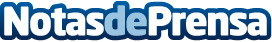 Tyco Retail Solutions muestra sus innovadoras soluciones para mejorar la relación comprador-retailerLas nuevas soluciones basadas en Google Cloud Platform ofrecen información esencial para combinar con éxito la experiencia online y offline, mejorando la experiencia del clienteDatos de contacto:Tyco636566095Nota de prensa publicada en: https://www.notasdeprensa.es/tyco-retail-solutions-muestra-sus-innovadoras Categorias: Nacional Telecomunicaciones Marketing Emprendedores Logística E-Commerce Recursos humanos Consumo http://www.notasdeprensa.es